Mrs. Murrell’s English 7 Class Overview2021-2022In this class, you are expected to…BE READY – BE RESPONSIBLE – BE RESPECTFULDaily Agenda SuppliesYou will be responsible for keeping up with your supplies. Be sure to report daily with the following:  School Issued DeviceBinder/Notebook PaperComposition NotebookA Book to Read A Writing UtensilHomeworkThere may be times where you are asked to complete classwork for homework or work on assignments throughout the course of the week at home. There is, however, no official homework. You are encouraged to read / write on your own outside of the classroom. Classroom LibraryYou can check out books from me. Only one book should be checked out at a time. If you lose or damage a book, do the right thing – notify the teacher and look into getting a replacement. To meet the diverse needs of students, our library has many titles! I read… a lot! However, I have not read all of these titles nor can I predict what one individual may find acceptable while another finds it offensive. We will talk about selecting books that are the best fit based on interests, values, maturity, reading levels, etc. However, if at any time you are uncomfortable or know that your parents would kill you for reading a selection on the shelf, I ask that they return the book and notify me of their concerns. Parents: please notify me if you have particular concerns about books your child has selected or would like for me to carefully monitor their selection of books designed for a young adult audience. Contact InformationSchool Email: emily.murrell@dcsms.org School Status: Reply to number assigned to teacher when welcome message went outSchoology: Students and parents can message directly through Schoology accountsWish ListA class wish list is maintained through Amazon: https://www.amazon.com/hz/wishlist/ls/1MT44A88EAZYH?ref_=wl_shareBOARD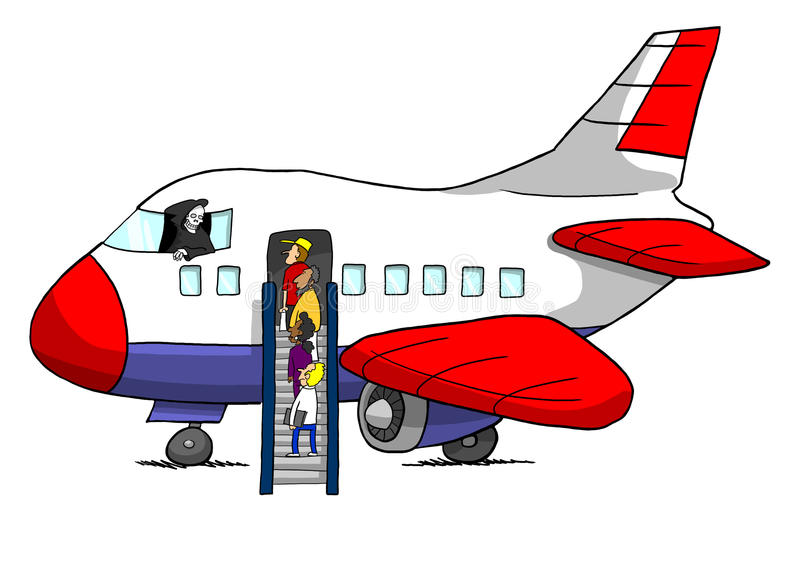 5-10 minutesWelcome Work is posted on the board daily. You should immediately get seated, settled, and started…GRAMMARVOCABULARYEXTEND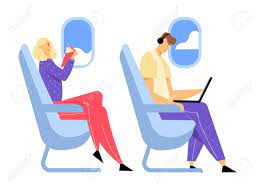 20-30 minutesINDEPENDENT READINGCONFERENCING WITH TEACHERTEACHER SMALL GROUPSJOURNALING TAKE-OFF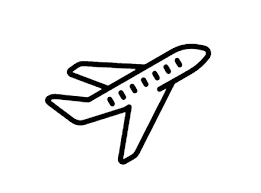 5 minutesRECAP PREVIOUS DAYINTRODUCE NEW DAY        FLY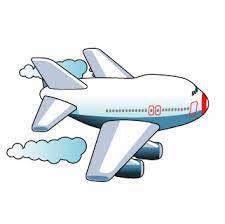 35 minutesTEACHER MINI LESSONINDEPENDENT PRACTICECOLLABORATION with PARTNER or TEAM    DESCEND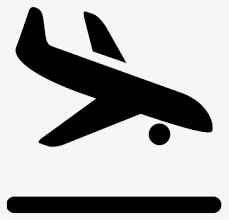 5 minutesWIND DOWN / WRAP UPBRING IDEAS BACK TO WHOLE GROUP  LAND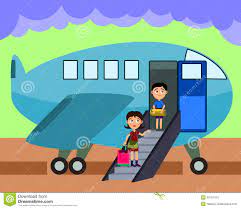 5-10 minutesBefore you go…SHOW WHAT YOU KNOWThis will help me to plan extension activities for the following day. 